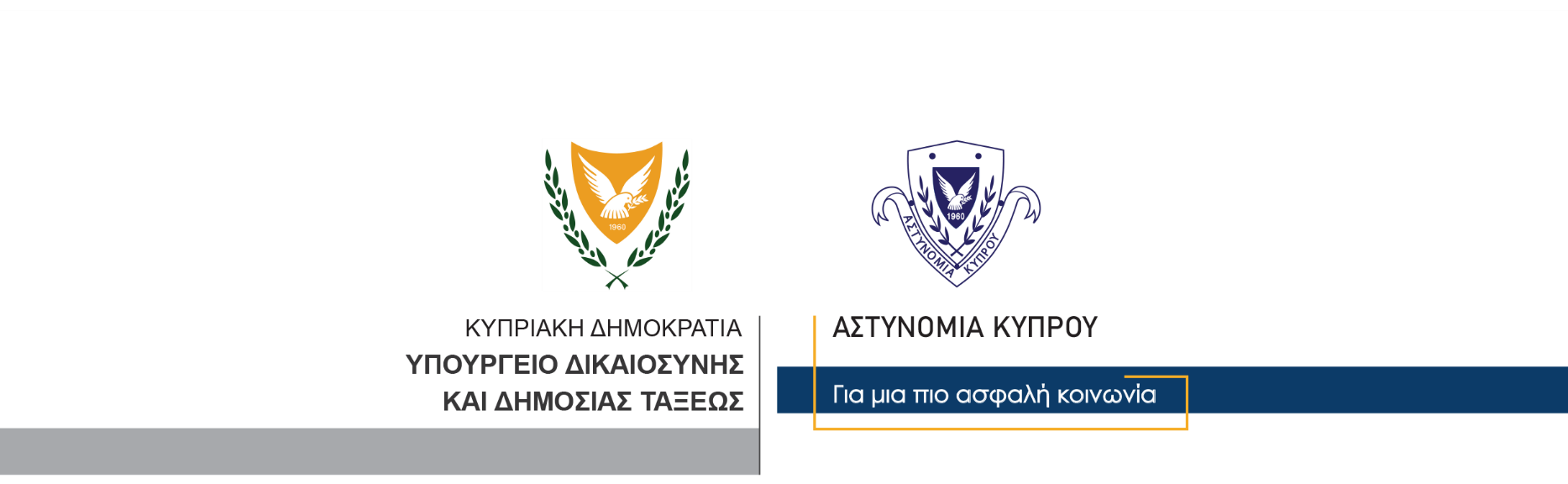 1η Απριλίου, 2021  Αστυνομικό Δελτίο  1 -   Παγκύπριοι έλεγχοι της Αστυνομίας για εφαρμογή των μέτρων που αφορούν τον Περί Λοιμοκαθάρσεως ΝόμοΗ Αστυνομία, το τελευταίο 24ωρό προχώρησε συνολικά σε 11,430 ελέγχους παγκύπρια, από τους οποίους προέκυψαν 163 καταγγελίες πολιτών και 13 καταγγελίες υποστατικών για παραβίαση των διαταγμάτων του Περί Λοιμοκαθάρσεως Νόμου. Από τα 13 υποστατικά που καταγγέλθηκαν, τα 11 αφορούσαν χώρους εστίασης. Συγκεκριμένα καταταγγέλθηκαν 11 υποστατικά στην επαρχία Λευκωσίας και 2 υποστατικά στην επαρχία Πάφου.Λευκωσία
Στη Λευκωσία καταγγέλθηκαν εξωδίκως, οι υπεύθυνοι έντεκα καφεστιατορίων αφού εξυπηρετούσαν πελάτες σε κλειστό εξωτερικό χώρο. Για το ένα υποστατικό, στο οποίο είχαν εντοπιστεί θαμώνες να χορεύουν σε κλειστό εξωτερικό χώρο, σχηματίστηκε ποινικός φάκελος και η υπόθεση θα οδηγηθεί ενώπιον Δικαστηρίου. Πάφος
Επιπρόσθετα, στην επαρχία Πάφου, καταγγέλθηκαν οι υπάλληλοι δύο υποστατικών για μη τήρηση των μέτρων. 
Οι καταγγελίες κατά επαρχία:Λευκωσία: Πραγματοποιήθηκαν 2,849 έλεγχοι και προέκυψαν 52 καταγγελίες πολιτών και 11 υποστατικών. Λεμεσός: Πραγματοποιήθηκαν 2,205 έλεγχοι με 53 καταγγελίες πολιτών.Λάρνακα: Πραγματοποιήθηκαν 1,561 έλεγχοι με 21 καταγγελίες πολιτών. Πάφος: Πραγματοποιήθηκαν 1,084 έλεγχοι με 20 καταγγελίες πολιτών και 2 καταγγελίες σε υποστατικά. Αμμόχωστος: Πραγματοποιήθηκαν 1,624 έλεγχοι με 12 καταγγελίες πολιτών.Μόρφου: Διενεργήθηκαν 1,076 έλεγχοι από τους οποίους δεν προέκυψε καμία καταγγελία.Τροχαία: Διενήργησε 1,031 ελέγχους, από τους οποίους προέκυψαν 5 καταγγελίες πολιτών.
Λιμενική & Ναυτική Αστυνομία: Διενήργησε 67 ελέγχους χωρίς να προκύψει οποιαδήποτε καταγγελία.Οι περισσότερες καταγγελίες πολιτών αφορούσαν στην πλειονότητά τους διακινήσεις χωρίς τη χρήση προστατευτικής μάσκας ή χωρίς την αποστολή σχετικού μηνύματος για έγκριση. Επίσης, αριθμός καταγγελιών αφορούσε διακινήσεις μετά τις 11 το βράδυ και υπεράριθμους επιβαίνοντες σε οχήματα.Η Αστυνομία καλεί το κοινό όπως επιδεικνύει την ανάλογη υπευθυνότητα, πειθαρχία και να συμμορφώνεται με τα σχετικά διατάγματαΚλάδος Επικοινωνίας    Υποδιεύθυνση Επικοινωνίας Δημοσίων Σχέσεων & Κοινωνικής Ευθύνης